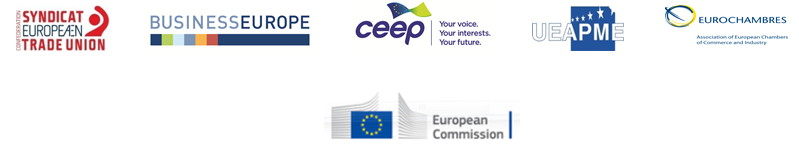 Evropské partnerství pro integraci Příležitosti pro uprchlíky k integraci na evropském trhu práceUznáváme, že globální mobilita se stala neodmyslitelným rysem 21. století a že zvýšený počet osob přicházejících do členských států EU v posledních letech, zejména osob, jež potřebují mezinárodní ochranu, představuje pro společnosti členských států řadu výzev,uvědomujeme si, že důležitým cílem členských států je uprchlíkům rychle a účinně umožnit pracovat, tak aby státy mohly čelit humanitární krizi, se kterou je nyní Evropa konfrontována, a současně zajistit, aby uprchlíci mohli plně přispívat k hospodářství a soudržnosti našich společností, zdůrazňujeme, že integrace na trhu práce vyžaduje jednak vhodný právní rámec a dodatečné investice, přičemž je třeba brát v úvahu různé úrovně dovedností uprchlíků a čas nezbytný k účinné integraci, jednak kroky mnoha soukromých i veřejných zúčastněných stran a že pouze koordinované úsilí v rámci jejich příslušných oblastí působnosti může vést ke smysluplným a udržitelným výsledkům,uznáváme, že v této oblasti již probíhá mnoho iniciativ na vnitrostátní a místní úrovni, případně jsou v procesu přípravy, včetně iniciativ sociálních a hospodářských partnerů, ale že v reakci na přetrvávající výzvy v této oblasti je třeba vyvinout více snahy při zavádění komplexního přístupu, který umožní jednat všem příslušným zúčastněným stranám na místní, vnitrostátní a evropské úrovni a současně vezme v úvahu rozdílné pracovněprávní vztahy a odlišnou situaci na trhu práce v jednotlivých státech,zdůrazňujeme, že zaměstnanost je klíčovou součástí integračního procesu, jak Evropská komise zdůraznila ve svém akčním plánu pro integraci státních příslušníků třetích zemí přijatém dne 7. června 2016, a že inkluzivní trhy práce by měly využívat dovedností a talentu všech, na což Evropská komise upozornila ve své nové agendě dovedností pro Evropu přijaté dne 10. června 2016,uznáváme, že zásadní roli mají veřejné orgány, zejména ve fázi přijímání a při prvních krocích vedoucích k vytvoření vhodných podmínek, jež podporují integraci uprchlíků na trhu práce,vítáme závazek členských států v rámci závěrů Rady o integraci státních příslušníků třetích zemí oprávněně pobývajících v EU, které byly přijaty dne 9. prosince 2016, že své snahy budou soustředit na podporu integrace státních příslušníků třetích zemí na trhu práce, a dále také stanovisko Výboru pro zaměstnanost k integraci uprchlíků na trh práce, schválené Radou dne 15. června 2017, které vyzývá k včasným opatřením ze strany členských států v oblastech jako jazykové vzdělávání, pokud možno v kombinaci s pracovní praxí, odborné vzdělávání, bydlení, podpora zdraví, péče o děti a k součinnosti v rámci různých úrovní integrace,vyzdvihujeme specifickou roli sociálních a hospodářských partnerů při integraci uprchlíků na trhu práce a jejich závazek a ochotu spolupracovat s vládami a dalšími zúčastněnými stranami při navrhování, vytváření a zavádění politik, jež podporují inkluzi, na což mimo jiné upozornilo i prohlášení evropských hospodářských a sociálních partnerů o uprchlické krizi z trojstranné sociální vrcholné schůzky konané dne 16. března 2016,upozorňujeme, že rovnost příležitostí a zacházení mezi domácími pracovníky a pracovníky z řad uprchlíků – v souladu s veškerými příslušnými rámci či smlouvami na vnitrostátní úrovni i s ohledem na reálnou situaci v souvislosti s uprchlíky a jejich dovednostmi jakožto jednoho z aktivních nástrojů pracovního trhu, které mají uchazeči o zaměstnání k dispozici – je klíčová pro vybudování solidarity a sociální soudržnosti v našich společnostech,vyzdvihujeme specifickou výzvu, kterou představuje identifikace a hodnocení dovedností a schopností uprchlíků, i potřebu zlepšit a dále rozvíjet jejich dovednosti s cílem usnadnit jejich integraci na evropském trhu práce, zejména prostřednictvím jazykových kurzů, odborného vzdělávání a vzdělávání v oblasti podnikání,uvědomujeme si, jak významnou roli v úspěšné integraci uprchlíků na evropském trhu práce může hrát podnikání,upozorňujeme, že vzdělávání učňů a jiné formy vzdělávání založené na praxi mohou představovat klíčový nástroj pro integraci na pracovním trhu, a zdůrazňujeme potřebu navázat na práci odvedenou v rámci Evropské aliance pro učňovskou přípravu,a připojením se k tomuto partnerství se snažíme dále podporovat integraci uprchlíků na trhu práce v našich příslušných oblastech působnosti.Toto partnerství by se mělo zakládat na následujících zásadách:1.	integrace na trhu práce by měla být podporována od samého začátku, jelikož nalezení zaměstnání je nezbytným předpokladem, aby se uprchlíci stali součástí hospodářského a sociálního života hostitelské země; 2.	úspěšné integrační snahy by měly přinést prospěch a hodnotu jak pro uprchlíky, tak pro všechny zaměstnance, podniky, hospodářství a společnost jako celek tím, že žádné dovednosti ani schopnosti nezůstanou nevyužity; 3.	úspěšná integrace na trhu práce vyžaduje přístup zahrnující různé zúčastněné strany, včetně veřejných orgánů, služeb zaměstnanosti, sociálních a hospodářských partnerů, podnikatelských organizací, obchodních a průmyslových komor, řemeslných komor, společností a zaměstnanců, zaměstnavatelů ve veřejných službách, poskytovatelů vzdělávání a školení a organizací občanské společnosti, a to při plném respektování role a pravomocí těchto subjektů.V zájmu podpory tohoto partnerství se evropští sociální a hospodářští partneři zavazují, s ohledem na své priority a působnost, podniknout kroky alespoň v jedné z následujících oblastí: prosazovat Evropské partnerství pro integraci mezi svými členy a zvyšovat povědomí o nezbytných předpokladech pro včasnou a účinnou integraci uprchlíků na trhu práce i o jejích hospodářských a sociálních přínosech, a to v úzké spolupráci s vnitrostátními veřejnými orgány;sbírat a sdílet příklady iniciativ a osvědčených postupů na vnitrostátní i místní úrovni, které usnadňují integraci uprchlíků na trhu práce v oblastech jako:usnadnění identifikace, hodnocení a dokumentace schopností, dovedností a kvalifikací,organizování programů osobního poradenství, které uprchlíky podporují při integraci na jejich pracoviště nebo při rozvoji jejich dovedností, poskytování školení před nástupem do zaměstnaní a školení na pracovišti,poskytování informací a poradenství uprchlíkům ohledně jejich práv a povinností na pracovišti a v souvislosti s jejich přístupem na trh práce v souladu s vnitrostátními právními předpisy a zvyklostmi,podpora pro zaměstnavatele při náboru uprchlíků (např. v podobě poskytování informací o právním rámci, poskytování školení atd.),podpora pro školitele v rámci přizpůsobování školení potřebám uprchlíků, například v oblasti odborného vzdělávání, které zohledňuje, jaké dovednosti zaměstnavatelé potřebují,poskytování podpory uprchlíkům po nástupu do zaměstnání, aby si jej udrželi,prosazování inkluze a nediskriminace na pracovišti;poskytovat zpětnou vazbu veřejným orgánům na všech vhodných úrovních ohledně specifických výzev, kterým v oblasti hospodářské a sociální integrace uprchlíků čelíme, a dále s nimi spolupracovat, stejně jako se všemi ostatními zúčastněnými stranami, to vše s cílem podporovat integraci na trhu práce v nejrelevantnějších oblastech v daných zemích;a přispívat k užší spolupráci mezi veřejnými a soukromými podniky, podnikatelskými organizacemi, obchodními a průmyslovými komorami, řemeslnými komorami, odbory a sdruženími migrantů vzájemnou výměnou cílů, metod a praxe souvisejících s integrací uprchlíků na trhu práce. Záměrem Evropské komise je:dále spolupracovat se sociálními a hospodářskými partnery, zaměstnavateli a dalšími klíčovými hráči při podpoře cílů Evropského partnerství pro integraci,dále upozorňovat na problematiku integrace uprchlíků na trhu práce na příslušných skupinách, výborech a sítích na úrovni EU, například na Výboru pro zaměstnanost, evropské integrační síti nebo na evropské síti veřejných služeb zaměstnanosti, spolupracovat s příslušnými institucemi EU včetně Evropského výboru regionů a Evropského hospodářského a sociálního výboru v oblasti integrace uprchlíků na trhu práce,zasazovat se v zájmu podpory integrace uprchlíků na trhu práce v souladu s akčním plánem pro integraci státních příslušníků třetích zemío součinnost mezi příslušnými fondy EU,podporovat projekty v rámci Azylového, migračního a integračního fondu s cílem prosazovat sdílení správných postupů a zkušeností a také zřizovat a rozvíjet nadnárodní sítě usnadňující integraci uprchlíků na trhu práce,dále podporovat identifikaci, hodnocení a validaci dovedností a transparentnost kvalifikací uprchlíků, mimo jiné prostřednictvím nástrojů vyvinutých v rámci nové agendy dovedností pro Evropu, například „nástroje EU pro tvorbu dovednostního profilu státních příslušníků třetích zemí“,zajistit součinnost s dalšími souvisejícími iniciativami na evropské úrovni, zejména s Evropskou aliancí pro učňovskou přípravu, s cílem podporovat integraci uprchlíků na evropském trhu práce prostřednictvím učňovského vzdělávání,prosazovat podnikání mezi migranty včetně uprchlíků v souladu s akčním plánem Podnikání 2020a na evropské úrovni zviditelnit činnosti zaměstnavatelů podporující integraci uprchlíků a dalších migrantů na trhu práce prostřednictvím iniciativy „Zaměstnavatelé společně pro integraci“. Uvědomujeme si, že tyto kroky vyžadují přístup zahrnující různé zúčastněné strany, mezi které patří sociální a hospodářští partneři, podnikatelské organizace, Evropská komise, úřady členských států včetně veřejných služeb zaměstnanosti, velké společnosti, malé a střední podniky, zaměstnavatelé ve veřejných službách, obchodní a průmyslové komory, řemeslné komory, poskytovatelé vzdělávání a odborné přípravy, občanská společnost a samotní uprchlíci.My, Evropská komise a sociální a hospodářští partneři, se zavazujeme pravidelně setkávat, abychom zhodnotili dosažené výsledky a naplánovali možné budoucí kroky.PodpisyZa Komisi:Dimitris Avramopoulos, komisař pro migraci, vnitřní věci a občanstvíMarianne Thyssen, komisařka pro zaměstnanost, sociální věci, dovednosti a pracovní mobilitu Za evropské sociální a hospodářské partnery:Luca Visentini, generální tajemník Evropské konfederace odborových svazůMarkus J. Beyrer, generální ředitel konfederace BusinessEuropeValeria Ronzitti, generální tajemnice CEEPVéronique Willems, generální tajemnice sdružení UEAPMEArnaldo Abruzzini, výkonný ředitel sdružení EUROCHAMBRES